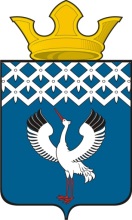 Российская ФедерацияСвердловская областьГлава муниципального образования Байкаловского сельского поселенияПОСТАНОВЛЕНИЕот 31.12.2015 г.  №  537-пс. БайкаловоО внесении изменений в Постановление Главы муниципального образования Байкаловского сельского поселения от 02.02.2015 года № 19-п «Об утверждении ведомственного перечня муниципальных услуг и работ, оказываемых и выполняемых муниципальными учреждениями в сфере культуры и искусства, расположенных на территории Байкаловского сельского поселения»	В целях реализации положений пункта 3.1 статьи 69.2 Бюджетного кодекса Российской Федерации, в соответствии с Постановлением главы муниципального образования Байкаловского сельского поселения от 02.02.2015 года № 18-п «Об утверждении Порядка формирования, ведения и утверждения ведомственных перечней муниципальных услуг и работ, оказываемых и выполняемых муниципальными учреждениями муниципального образования Байкаловского сельского поселения»,ПОСТАНОВЛЯЮ:1.  Внести изменения в ведомственный перечень муниципальных услуг и работ, оказываемых и выполняемых муниципальными учреждениями в сфере культуры и искусства, расположенных на территории Байкаловского сельского поселения, утвержденный Постановлением Главы муниципального образования Байкаловского сельского от 02.02.2015 года № 19-п (прилагается).2.  Контроль за исполнением настоящего Постановления возложить на специалиста 1 категории Клепикову А.П.3. Настоящее Постановление опубликовать (обнародовать) на официальном сайте администрации муниципального образования Байкаловского сельского поселения в сети Интернет: www.bsposelenie.ru	И.о. Главы  муниципального образования Байкаловского  сельского  поселения      _____________          Д.В. ЛыжинВЕДОМСТВЕННЫЙ ПЕРЕЧЕНЬмуниципальных услуг и работ, оказываемых и выполняемых муниципальными учреждениями в сфере культуры и искусства, расположенных на территории Байкаловского сельского поселения№п/пНаименование муниципальной услуги или работыНаименование органа местного самоуправления, осуществляющего функции и полномочия учредителяКод органа в соответствии с реестром участников бюджетного процессаНаименование муниципальных учреждений  и их коды в соответствии с реестром участников бюджетного процессаВид деятельности муниципального учрежденияПлатность муниципальной услуги или работыКатегории потребителейСодержание муниципальной услуги или работыСодержание муниципальной услуги или работыУсловия (формы) оказания муниципальной  услуги или выполнения работыУсловия (формы) оказания муниципальной  услуги или выполнения работыНаименование показателей, характеризующих качество и (или) объем муниципальной услуги (выполняемой работы)Реквизиты нормативных правовых актов, являющихся основанием для включения муниципальной  услуги или работы, в ведомственный перечень муниципальных услуг и работ№п/пНаименование муниципальной услуги или работыНаименование органа местного самоуправления, осуществляющего функции и полномочия учредителяКод органа в соответствии с реестром участников бюджетного процессаНаименование муниципальных учреждений  и их коды в соответствии с реестром участников бюджетного процессаВид деятельности муниципального учрежденияПлатность муниципальной услуги или работыКатегории потребителейНаименование показателяЗначение показателяНаименование показателяЗначение показателяНаименование показателей, характеризующих качество и (или) объем муниципальной услуги (выполняемой работы)Реквизиты нормативных правовых актов, являющихся основанием для включения муниципальной  услуги или работы, в ведомственный перечень муниципальных услуг и работ1234567891011121314Организация досуга детей, подростков и молодежи, ОКВЭД- 92.51, 75.13, 85.32, 92.62Администрация муниципального образования Байкаловского сельского поселенияМуниципальное бюджетное учреждение «Центр информационной, культурно-досуговой и спортивной деятельности»Молодежная политикабесплатнаяФизические лицаКоличество мероприятийФедеральный закон от 06 октября 1999 года №184-ФЗ "Об общих принципах организации законодательных (представительных) и исполнительных органонов государственной власти субъектов Российской Федерации"; Федеральный закон от 06 октября 2003 года №131 -ФЗ "Об общих принципах организации местного самоуправления Российской Федерации"; конституционный закон от 17 декабря 1997 года №02-ФКЗ "О Правительстве РФ"Пропаганда физической культуры, спорта и здорового образа жизни, ОКВЭД- 92.62Администрация муниципального образования Байкаловского сельского поселенияМуниципальное бюджетное учреждение «Центр информационной, культурно-досуговой и спортивной деятельности»Спортивная деятельностьбесплатнаяВ интересах обществаКоличество спортивно-массовых и физкультурно-оздоровительных мероприятийЗакон от 04.12.2007 № 329-ФЗ «О физической культуре и спорте в Российской Федерации»